355842@gulfjobseekers.com 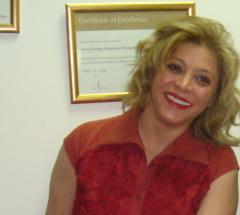 SummaryProfessional Executive Housekeeper, with 15 years of experience in the housekeeping department, strong organizational and multi-tasking skills as well as superior time and resource management capabilities. Dedication to completing tasks on time and surpassing expectations. I obtain a deep Knowledge of chemical handling and OSHA regulations. Able to excel in fast-paced high-pressure environments.HighlightsRecruitment & TrainingScheduling BudgetingHousekeeping Management Inventory Management HACEP ComplianceQuality Assurance Vendor Relations Laundry Management Work Experience:Hurawalhi Island Resort : MaldivesDuration: August, 2016 – till datedPosition held: Executive HousekeeperChosen by owners & CEO to move to new island Hurawalhi to do the Pre- opening, Hurawalhi Island same company under Crown & Champa Resorts.Responsible for cleanliness, orderliness and appearance of the entire Hotel.Ensure that rooms are made as per company standard.Prepare Annual Housekeeping Budget.Define, Order & Maintain par stock of guest supplies, cleaning supplies, linen and uniform.Organize inventories with Accounts and General Store for linen, uniform and fixed assets.Pay particular attention while organizing pest eradication activities.Develop and implement Housekeeping systems and proceduresPrepare reports for management information.Assist Purchase department in selecting suppliers for all items related to Housekeeping.Plan, control and supervise Horticultural activities.Attending and resolving guest complaints.Verification of supplies consignments.Recruit all Housekeeping StaffOrganize on-the job training, group trainings and one to one series for the housekeeping department and evaluate its effectiveness.Preparing a Functional Manual of the department and Rooms SOP’sVilamendhoo Island Resort & Spa, Part of Crown & Champa  – MaldivesDuration: August 2014 - till August 15, 2016Position held: Executive Housekeeper Maintained neat and clean public areas for guests as per regulations.Monitored inventory of linen and supplies and placed purchase order when required. Managed communication with front desk employees for arrival and departure. Participated in safety training programs on monthly basis. Developed schedule for laundry staff, room attendants, supervisors & coordinatorsEnsured achievement of all hotel objectives for room quality.Maintaining Proper Record of Inventory & to keep Regular Track.To Follow Proper Procedure For ‘lost Found ‘as Per Management Policies.Supervising Activities & Conducting Timely Training for Staff.Maintaining Daily Reports.Routine Inspection of Hotels Rooms & Public areas.To ensure training control & supervision of all staff attached to the department.Use cost cutting measures by cutting down quantity without sacrificing on quality.Looking after Laundry operations.Analyzing information and evaluating results to choose the best solution and solve problems.To ensure the provision of proper uniforms for hotel staff.Organize, supervise, and coordinate the work of housekeeping personnel on a day-to-day basis.To ensure excellence in housekeeping sanitation, safety, comfort.To keep control in grooming standard staff assignment, draw up duty rosters and supervise the discipline.  Undertaking proper SOP for Occupancy Report, Master Keys & Cleaning.CROWNE PLAZA SOHAR – Sultanate Of Oman                                                                                                                                                Duration: December 2012 – July2013Position Held: Executive HousekeeperMaintained exceptional standards of cleanliness and performance.Recruited and trained staff.Assessed guest satisfaction and developed improvement plans.Coral Boutique Hotel  - Baghdad , Iraq                                                                                                                                                                Duration: May 2012 – December 2012Position Held: Executive Housekeeper, Pre-opening Pre-opening work experience.Preparing Departmental BudgetPreparing SOP’SSet orders for hotel Furniture & Linen, Chemicals, toiletries, Rooms amenitiesFinalizing hotel staff Uniform Control mini BarTraining new staffSheraton Amman Al Nabil Hotel & Towers – Amman- JordanDuration: May 2011 – May 2012Position Held: Executive HousekeeperMonitoring cleaning activities by the housekeeping departmentHiring, training, and evaluating performance of housekeeping staffMaintaining smooth and open communication between staff and the managementCommunicating with the security on issues related to lost and found itemsInspecting the quality of cleanliness and handling customer complaintsCoordinating with vendors and suppliers for cleaning materialsMövenpick Nabatean Castel Hotel - Mövenpick Petra Resort - JordanDuration: November 2008 – February 2011Position held: Executive HousekeeperTrain and develop multinational team to meet company requirements, standards & visionCultivate positive atmosphere with motivated high-performance employees.Adhere to operating budgets and correct for shortfalls.Create and maintain interior and exterior standards of cleanliness.Forecast needs and adjust staffing levels as required.Radisson SAS Tala Bay Resort – Amman, JordanDuration: April 2008 – August 2008Position Held: Assistant Executive HousekeeperLe Royal Amman Hotel – Amman, JordanDuration: January 2008 – March 2008Position Held: Housekeeping SupervisorHoliday Inn Hotel – Amman, JordanDuration: March 2005 – January 2008Position Held: Housekeeping Coordinator & SupervisorUnited Nation University, Amman - JordanDuration: 2002 – 2005Position Held: Personal assistantAl-Babtain Trading Co.Duration: 1995 – 1996Position Held: SecretaryEducationCertified Hospitality Housekeeping Executive (CHHE) program Pitman Secretarial Centre: Diploma In secretariat ( 1984 -1985), Kuwait Raed Computer & Consultant: course in Computer Skills (1994) , KuwaitAl Quds College: Course In Information technical (2001-2002), Jordan4tec International company: Cisco’s network devices ( 2002), JordanTrainings Lobesterink programOpera System.Fidelio System.Job live maintenance systemDyna System (Engineering).Yes I Can Course.Leadership Course.Time management Course.Essential Management techniques.Lessons in Leadership.On Job Training.Train the Trainer Course.Sustainability Program.Leadership skills.4Cornerstones.7 Key Hospitality.IClean Program.BI (Behavior Interview).Housekeeping ABC.PMP – Performance Management Preview.GEI – Guest Experience Index.We Care.Six Sigma Project – Lean Light Housekeeping – Blue Ocean – Lean Laundry.Chinese Culture Training.Star Guest System.Chemical Usage for HK & Laundry by Hygex Co.Security Awareness For Manager on EMEAIntroduction to Risk Management for Safe Hotels EMEAGeneral Fire Training EMEAManaging Health & Safety at IHG EMEAIHG Anti-Bribery Training Module EMEAIHG Hostile Surveillance Course EMEAREFERENCES ARE AVAILABLE UPON REQUESTTeam leadershipStaff developmentHospitality ManagementOperations Management Customer Service & Client Relations